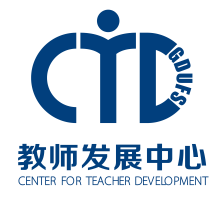 广东外语外贸大学教师发展精品培训课程结项报告书广东外语外贸大学教师发展中心制课程名称：课程负责人：所在单位：立项时间：填表日期：课程名称课程名称课程类别课程类别授课次数授课次数总课时课程内容简介课程内容简介课程建设团队情况（第一人为负责人）课程建设团队情况（第一人为负责人）姓名性别学位职称职称所在单位所在单位在课程建设中承担的主要工作在课程建设中承担的主要工作在课程建设中承担的主要工作课程建设团队情况（第一人为负责人）课程建设团队情况（第一人为负责人）课程建设团队情况（第一人为负责人）课程建设团队情况（第一人为负责人）课程建设团队情况（第一人为负责人）课程建设团队情况（第一人为负责人）一、课程实施过程简述（课程的实施情况、学员学习情况及实践指导情况等）一、课程实施过程简述（课程的实施情况、学员学习情况及实践指导情况等）一、课程实施过程简述（课程的实施情况、学员学习情况及实践指导情况等）一、课程实施过程简述（课程的实施情况、学员学习情况及实践指导情况等）一、课程实施过程简述（课程的实施情况、学员学习情况及实践指导情况等）一、课程实施过程简述（课程的实施情况、学员学习情况及实践指导情况等）一、课程实施过程简述（课程的实施情况、学员学习情况及实践指导情况等）一、课程实施过程简述（课程的实施情况、学员学习情况及实践指导情况等）一、课程实施过程简述（课程的实施情况、学员学习情况及实践指导情况等）一、课程实施过程简述（课程的实施情况、学员学习情况及实践指导情况等）一、课程实施过程简述（课程的实施情况、学员学习情况及实践指导情况等）一、课程实施过程简述（课程的实施情况、学员学习情况及实践指导情况等）二、课程主要内容完成情况（课程的内容、课时安排及作业布置的完成情况）二、课程主要内容完成情况（课程的内容、课时安排及作业布置的完成情况）二、课程主要内容完成情况（课程的内容、课时安排及作业布置的完成情况）二、课程主要内容完成情况（课程的内容、课时安排及作业布置的完成情况）二、课程主要内容完成情况（课程的内容、课时安排及作业布置的完成情况）二、课程主要内容完成情况（课程的内容、课时安排及作业布置的完成情况）二、课程主要内容完成情况（课程的内容、课时安排及作业布置的完成情况）二、课程主要内容完成情况（课程的内容、课时安排及作业布置的完成情况）二、课程主要内容完成情况（课程的内容、课时安排及作业布置的完成情况）二、课程主要内容完成情况（课程的内容、课时安排及作业布置的完成情况）二、课程主要内容完成情况（课程的内容、课时安排及作业布置的完成情况）二、课程主要内容完成情况（课程的内容、课时安排及作业布置的完成情况）三、课程的设计与效果（课程的教学方式、课程效果及预期目标的实现情况）三、课程的设计与效果（课程的教学方式、课程效果及预期目标的实现情况）三、课程的设计与效果（课程的教学方式、课程效果及预期目标的实现情况）三、课程的设计与效果（课程的教学方式、课程效果及预期目标的实现情况）三、课程的设计与效果（课程的教学方式、课程效果及预期目标的实现情况）三、课程的设计与效果（课程的教学方式、课程效果及预期目标的实现情况）三、课程的设计与效果（课程的教学方式、课程效果及预期目标的实现情况）三、课程的设计与效果（课程的教学方式、课程效果及预期目标的实现情况）三、课程的设计与效果（课程的教学方式、课程效果及预期目标的实现情况）三、课程的设计与效果（课程的教学方式、课程效果及预期目标的实现情况）三、课程的设计与效果（课程的教学方式、课程效果及预期目标的实现情况）三、课程的设计与效果（课程的教学方式、课程效果及预期目标的实现情况）四、课程建设的主要特色与价值（课程在教师专业化发展上所起的作用及特色、课程建设过程中的意见和建议等）四、课程建设的主要特色与价值（课程在教师专业化发展上所起的作用及特色、课程建设过程中的意见和建议等）四、课程建设的主要特色与价值（课程在教师专业化发展上所起的作用及特色、课程建设过程中的意见和建议等）四、课程建设的主要特色与价值（课程在教师专业化发展上所起的作用及特色、课程建设过程中的意见和建议等）四、课程建设的主要特色与价值（课程在教师专业化发展上所起的作用及特色、课程建设过程中的意见和建议等）四、课程建设的主要特色与价值（课程在教师专业化发展上所起的作用及特色、课程建设过程中的意见和建议等）四、课程建设的主要特色与价值（课程在教师专业化发展上所起的作用及特色、课程建设过程中的意见和建议等）四、课程建设的主要特色与价值（课程在教师专业化发展上所起的作用及特色、课程建设过程中的意见和建议等）四、课程建设的主要特色与价值（课程在教师专业化发展上所起的作用及特色、课程建设过程中的意见和建议等）四、课程建设的主要特色与价值（课程在教师专业化发展上所起的作用及特色、课程建设过程中的意见和建议等）四、课程建设的主要特色与价值（课程在教师专业化发展上所起的作用及特色、课程建设过程中的意见和建议等）四、课程建设的主要特色与价值（课程在教师专业化发展上所起的作用及特色、课程建设过程中的意见和建议等）学员评价意见教师发展中心审批意见负责人签名（公章）：                                       日  期：负责人签名（公章）：                                       日  期：负责人签名（公章）：                                       日  期：负责人签名（公章）：                                       日  期：负责人签名（公章）：                                       日  期：负责人签名（公章）：                                       日  期：负责人签名（公章）：                                       日  期：负责人签名（公章）：                                       日  期：负责人签名（公章）：                                       日  期：负责人签名（公章）：                                       日  期：负责人签名（公章）：                                       日  期：专家组评审意见                    组长签名：                                       日  期：                    组长签名：                                       日  期：                    组长签名：                                       日  期：                    组长签名：                                       日  期：                    组长签名：                                       日  期：                    组长签名：                                       日  期：                    组长签名：                                       日  期：                    组长签名：                                       日  期：                    组长签名：                                       日  期：                    组长签名：                                       日  期：                    组长签名：                                       日  期：学校审批意见     公  章：     日  期：     公  章：     日  期：     公  章：     日  期：     公  章：     日  期：     公  章：     日  期：     公  章：     日  期：     公  章：     日  期：     公  章：     日  期：     公  章：     日  期：     公  章：     日  期：     公  章：     日  期：